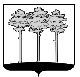 ГОРОДСКАЯ  ДУМА  ГОРОДА  ДИМИТРОВГРАДАУльяновской областиР Е Ш Е Н И Ег.Димитровград  30  сентября  2020  года     	                                                                    № 51/415  О внесении изменений в решение Городской Думы города Димитровграда Ульяновской области второго созыва от 25.10.2017 №70/843 «О налоге на имущество физических лиц на территории города Димитровграда Ульяновской области»Руководствуясь статьёй 406 Налогового кодекса Российской Федерации, пунктом 3 части 10 статьи 35 Федерального закона от 06.10.2003 №131-ФЗ «Об общих принципах организации местного самоуправления в Российской Федерации», Федеральным законом от 03.08.2018 №334-ФЗ «О внесении изменений в статью 52 части первой и часть вторую Налогового кодекса Российской Федерации», Федеральным законом от 29.09.2019 №321-ФЗ «О внесении изменений в часть вторую Налогового кодекса Российской Федерации», пунктом 3 части 1 статьи 26, пунктом 10 части 1 статьи 54 Устава муниципального образования «Город Димитровград» Ульяновской области, рассмотрев обращение Главы города Димитровграда Ульяновской области Б.С.Павленко от 16.09.2020 №01-22/2999, Городская Дума города Димитровграда Ульяновской области третьего созыва решила:1. Внести изменения в решение Городской Думы города Димитровграда Ульяновской области второго созыва от 25.10.2017 № 70/843 «О налоге на имущество физических лиц на территории города Димитровграда Ульяновской области»:	1) в подпункте 2.3.1 пункта 2.3 части 2:а) абзац второй изложить в редакции следующего содержания: «- жилых домов, частей жилых домов, квартир, частей квартир, комнат;»;б) абзац пятый дополнить словами «в том числе расположенных в объектах налогообложения, указанных в подпункте 2.3.2 пункта 2.3 части 2 настоящего решения;»;в) в абзаце шестом слова «, предоставленных», «, дачного» исключить;2) подпункт 2.4.1 пункта 2.4 части 2 изложить в редакции следующего содержания:«2.4.1. собственников жилых домов, частей жилых домов, квартир, частей квартир, комнат, являющихся членами семей, имеющих на воспитании и содержании троих и более детей в возрасте до 18 лет и (или) лиц, обучающихся в общеобразовательных организациях, профессиональных образовательных организациях, образовательных организациях высшего образования по очной форме обучения, - до окончания ими обучения, но не более чем до достижения возраста 23 лет.».2. Отменить решение Городской Думы города Димитровграда Ульяновской области третьего созыва от 25.12.2019 №38/275 «О внесении изменений в решение Городской Думы города Димитровграда Ульяновской области второго созыва от 25.10.2017 №70/843 «О налоге на имущество физических лиц на территории города Димитровграда Ульяновской области».3. Настоящее решение подлежит официальному опубликованию и размещению в информационно-телекоммуникационной сети «Интернет» на официальном сайте Городской Думы города Димитровграда Ульяновской области (www.dumadgrad.ru).4. Настоящее решение вступает в силу со дня, следующего за днем его официального опубликования.5. Контроль исполнения настоящего решения возложить на комитет по финансово-экономической политике и городскому хозяйству (Пикалов).Председатель Городской Думы города Димитровграда Ульяновской области                           А.П.ЕрышевГлава города ДимитровградаУльяновской области	    Б.С.Павленко